График работы врачейГУЗ «ГКБ № 2 г. Тулы им. Е. Г. Лазарева»(Поликлиника, ул. Комсомольская, д.1,)УЗКИЕ СПЕЦИАЛИСТЫ№п/пФИОСпециальностьГрафик работы1Пятин Евгений ВладимировичУровень: Высшееспециалитет,  Год окончания: 2 015 ,Учебное заведение: ФГБОУ ВО "ТУЛЬСКИЙ ГОСУДАРСТВЕННЫЙ УНИВЕРСИТЕТ", Сертификат: Травматология и ортопедия, Номер сертификата: 0171241403158, Дата получения: 05.07.2017 г.;Срок действия сертификата: 05.07.2022 г.Учебное заведение: ФГБОУ ВО КГМУ Минздрава России; Специальность: Хирургия: Номер сертификата: 0146040007120, Дата получения: 31.08.2021 г.;Срок действия сертификата: 31.08.2026 г.Врач-травматолог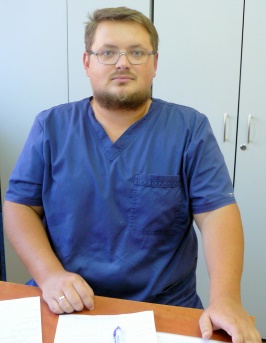 Чет с 14-00 до 20-00Неч 08-00 до 14-002Юсупов Бахриддинхон МухамадовичУровень: высшее профессиональное, Год окончания: 2016 г. Сертификат: Учебное заведение:ФГБОУ ВО "ТУЛЬСКИЙ ГОСУДАРСТВЕННЫЙ УНИВЕРСИТЕТ", Специальность: Травматология и ортопедия, Номер сертификата: 0171310357130, Дата получения: 05.07.2019 г.;Срок действия сертификата: 05.07.2024 г.Врач-травматологЧет 08-00до 14-00Неч 14-00до 20-003Белая Людмила МихайловнаУровень: Высшееспециалитет,  Год окончания: 1 981 г.;Учебное заведение: ФГБОУ ВО Первый МГМУ им. Сеченова Минздрава России, Специальность: Общая врачебная практика (семейная медицина), Номер сертификата: 0177040047866, Дата получения: 31.03.2016 г.;Учебное заведение: ФГБОУ ВО "ТУЛЬСКИЙ ГОСУДАРСТВЕННЫЙ УНИВЕРСИТЕТ", Специальность: Терапия,   Номер сертификата: 0171310311197, Дата получения: 13.06.2018 г.;Срок действия сертификата: 13.06.2023 г.Дежурный врачВрач-терапевт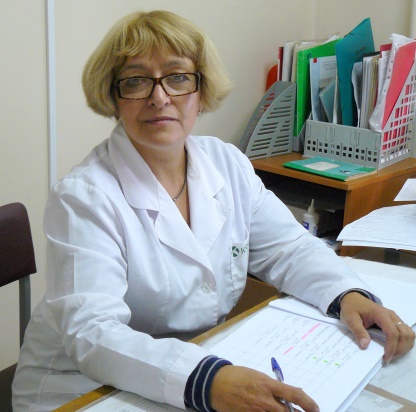 Неч. 08-00 до 14-00Чет. 14.00 до 20.004Гамзатова Марина МагомедовнаУровень: Высшееспециалитет, Год окончания: 1979 г.Учебное заведение: ФГБОУ ВО Первый МГМУ им. Сеченова Минздрава России, Специальность: Общая врачебная практика (семейная медицина),  Номер сертификата: 0177040047872, Дата получения: 01.04.2016 г.;Учебное заведение: ФГБОУ ВО "ТУЛЬСКИЙ ГОСУДАРСТВЕННЫЙ УНИВЕРСИТЕТ", Специальность: Терапия,  Номер  сертификата: 0171310311199, Дата получения: 13.06.2018 г.;Срок действия сертификата: 13.06.2023 г. Дежурный врачВрач-терапевт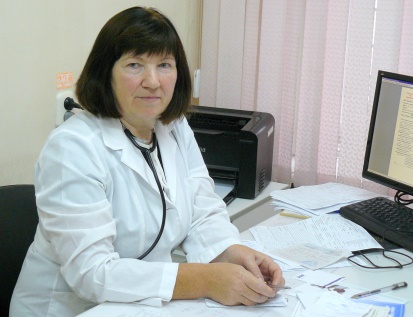 Чет. 08-00 до 14-00Неч. 14.00 до 20.005Сигитова Марианна АлександровнаУровень: Высшее специалитет,  Год окончания: 2009 г.Учебное заведение: Пензенский институт усовершенствования врачей-филиал ФГБОУ ДПО РМАНПО МЗ РФ, Специальность: Офтальмология, Номер  сертификата: 0377180732458, Дата получения: 24.02.2018 г.;Срок действия сертификата: 24.02.2023 г.Врач-окулист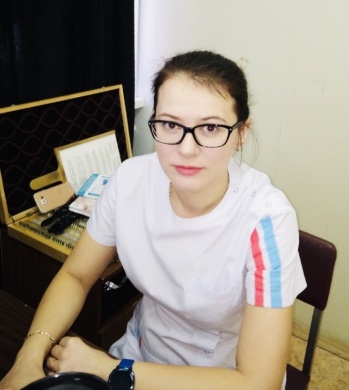 Неч. 08-00 до 14-00Чет. 14-00 до 18-006Антонова Мария СергеевнаУровень: Высшее образование,Учебное заведение: ФГБОУ ВО "ТУЛЬСКИЙ ГОСУДАРСТВЕННЫЙ УНИВЕРСИТЕТ", Специальность: Офтальмология, Номер сертификата: 0171180606126, Дата получения: 27.03.2017 г.;Срок действия сертификата: 23.03.2023 г.Врач-окулистНеч. с 14-00 до 20-00Чет. 08-00 до 14-007Халмурадова БахарУровень: Высшееспециалитет Год окончания: 2 015,Учебное заведение: ФГБУ "НМИЦ им. В.А. Алмазова" Минздрава России, Специальность: Кардиология, Номер сертификата: 0278180765850, Дата получения: 31.08.2017 г.;Учебное заведение: ФГБУ "НМИЦ им. В.А. Алмазова" Минздрава России, Специальность: Функциональная диагностика, Номер сертификата: 0278180642079, Дата получения: 31.08.2017 г;Срок действия сертификата: 31.08.2022 г.Врач-кардиолог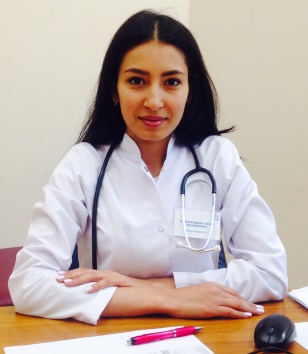 Чет 08-00до 14-00Неч 14-00до 20-008Герасимова Людмила АриевнаУровень: Высшееспециалитет,  Год окончания: 1 975Учебное заведение: ФГАОУ ВО ПЕРВЫЙ МГМУ ИМ.И.М. СЕЧЕНОВА МИНЗДРАВА РОССИИ, Специальность: Функциональная диагностика, Серия сертификата; Номер сертификата: 0177040045186, Дата получения: 12.04.2018 г.;Учебное заведение: ФГБОУ ВО "ТУЛЬСКИЙ ГОСУДАРСТВЕННЫЙ УНИВЕРСИТЕТ", Специальность: Кардиология, Серия сертификата: 017131, Номер сертификата: 0450637, Дата получения: 24.04.2020;Срок действия сертификата: 24.04.2025 г.Врач-кардиолог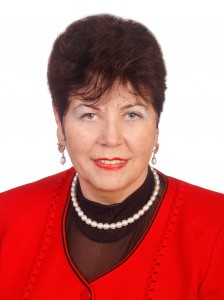 Чет с 14-00 до 20-00Неч 08-00 до 14-009Андросова Марина ВитальевнаУровень: Высшее специалитет,  Год поступления: 2 009 г., Серия диплома: 107118, Номер диплома: 022960, Дата выдачи диплома: 18.06.2015 г., Год окончания: 2 015 г., Учебное заведение: ФГБОУ ВО "ТУЛЬСКИЙ ГОСУДАРСТВЕННЫЙ УНИВЕРСИТЕТУчебное заведение: ФГБОУ ВО "ТУЛЬСКИЙ ГОСУДАРСТВЕННЫЙ УНИВЕРСИТЕТ", Специальность: Кардиология, Номер  сертификата: 0171180605799, Дата получения: 05.07.2017 г.; Срок действия сертификата 05.07.2022 г.Врач-кардиолог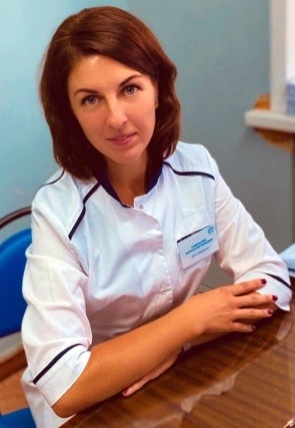 Понедельник-пятница 08-00 до 14-0010Ахмедеев Тимур НаильевичВысшее образование, специалитет                             Образовательное учреждение: Федеральное государственное бюджетное образовательное учреждение высшего образования "тульский государственный университет"Серия диплома: 107104 Номер диплома: 0000160,  Дата выдачи: 30.06.2014Сертификат:Номер сертификата: 0171310450775                                   Учебное заведение:  федеральное государственное бюджетное образовательное учреждение высшего образования "тульский государственный университет";  Специальность: Неврология,         Дата сдачи сертификационного экзамена: 13.07.2020 г.                                                          Дата выдачи: 15.07.2020 г.Срок действия сертификата: 15.07.2025 г.Врач-хирургЧет 08-00до 14-00Неч 14-00до 20-0011СалимовНайимжонХасанбоевичУровень: Высшееспециалитет,  Год окончания: 2 015 г.Сертификат:Учебное заведение:Тульский государственный университет, Специальность: Хирургия, Номер сертификата: б/н, Дата получения: 01.08.2021 г.;Срок действия сертификата: 01.08.2026 г.Врач-хирургЧет с 14-00 до 20-00Неч 08-00 до 14-0012Вейсалов Азиз АхмаджановичМесто получения образования: РФ   Уровень образования: Высшее – специалитет                             Дата выдачи: 24.04.2010 г.Номер сертификата: 0171310310957                                  Учебное заведение: федеральное государственное бюджетное образовательное учреждение высшего образования 'тульский государственный университет'   Специальность: Урология                               Дата выдачи: 11.12.2018 г.Номер сертификата: 0171310310957                                  Учебное заведение: федеральное государственное бюджетное образовательное учреждение высшего образования 'тульский государственный университет'   Специальность: Урология                                                             Дата сдачи сертификационного экзамена: 03.12.2018                                            Дата выдачи: 11.12.2018 г.Срок действия сертификата: 11.12.2023 г.Врач-урологпн, ср, пт с 16-00до 20-0013МахмудлыСанан Азер оглыУровень: Высшееспециалитет, Год окончания: 2 016,Учебное заведение: ФГБОУ ВО Тверской ГМУ Минздрава России, Специальность: Дерматовенерология, Номер сертификата: 0169180579833, Дата получения: 31.08.2017 г.;Срок действия сертификата: 31.08.2022 г.Врач -дерматологЧет . с  08-00 до 14-00Неч . с 08-00 до 18-0014Шулкююрова Амина Джаб КызыУровень: Высшееспециалитет Год окончания: 2 015 г.,Учебное заведение: ГБОУ ВПО ПЕРВЫЙ МОСКОВСКИЙ ГОСУДАРСТВЕННЫЙ УНИВЕРСИТЕН ИМЕНИ И.М. СЕЧЕНОВАОрдинатура ФГБ ОУ ВО Тулгу 2017 Специальность: эндокринологияНомер сертификата: 0171241403106  Дата получения: 05.07.2017 г.Срок действия сертификата: 05.07.2022  г.Врач-эндокринолог Ежедневно с 08-00-14.0015Зардынова Наталья ВикторовнаУровень: Высшееспециалитет;Год окончания: 2000 г.;Учебное заведение: «Курский государственный медицинский университет», Специальность: лечебное делоИнтернатура:  ГОУВПО «Московская медицинская академия имени И.М. Сеченова» Год окончания: 2001 г.Специальность: неврологияПереподготовка ООО «Межрегиональный институт подготовки кадров» Год окончания: 2021 г.Специальность: неврология,Выписка из протокола заседания аккредитационной комисии  Дата получения: 2021 г.  Срок действия сертификата: 2026 г.Врач-невролог Ежедневно с 14-00 до 20-0016Кузярина Екатерина ВладимировнаУровень: Высшееспециалитет Учебное заведение: «Рязанский государственный медицинский университет имени академика И.П. Павлова», Год окончания: 1997 г.Специальность:  лечебное дело.Переподготовка. ГБОУ ВПО «ПервыЙ МОСКОВСКИЙ ГОСУДАРСТВЕННЫЙ МЕДИЦИНСКИЙ УНИВЕРСИТЕТ ИМЕНИ И.М. СЕЧЕНОВА»  ,2015 г.Специальность: ультразвуковая диагностика.Номер сертификата: 0177040107270Год окончания: 2016 г. Повышение квалификации ГБОУ ВПО «МОСКОВСКИЙ ГОСУДАРСТВЕННЫЙ МЕДИЦИНСКИЙ УНИВЕРСИТЕТ ИМЕНИ И.М. СЕЧЕНОВА».Специальность: функциональная диагностикаДата получения: 14.12.2020 г. Срок действия сертификата: 14.12.2025 г.Врач ФД (РЭГ,ЭЭГ,ХМЭКГ, ХМАД)Ежедневно с 08-00 до 15-3017Попова Татьяна ГеннадьевнаУровень: Высшее специалитет Учебное заведение: «1 Московский медицинский институт имени И.М. Сеченова»Год окончания: 1983 г., Специальность: лечебное делоОрдинатура: 1986 г. клиническая ревматология,Год окончания: 1986 г Высшая квалификационная категория, 2017 г.Номер сертификата: Врач-ревматологЧетн. с 14.00-20.00Неч. с 8.00-14.0018Аргунова Ксения СергеевнаУровень: Высшее специалитет Учебное заведение: ФГБОУ ВО «Тульский государственный университет»;Год окончания: 2015 г.;Специальность: лечебное дело;Ординатура ФГБ ОУ ВО «Тульский государственный университет»;Год окончания: 2017 г.;Специальность: ревматология;Номер сертификата:0171180605800; Дата получения: 05.07.2017 г.Срок действия сертификата: 05.07.2022  г. Врач-ревматологЕжедневно с 08-00 до 14-0019Калабина Кристина МихайловнаУровень: Высшее специалитет; Учебное заведение: ФГБОУ ВО «Тульский государственный университет»; Год окончания:2019 г.;Специальность: лечебное дело;Ординатура: ФГБОУ ВО «Тверской государственный медицинский университет»; Год окончания: 2021 г.;Специальность: эндокринология Врач-эндокринологЧет. с  14-00 до 20-00Неч с  8.00-14.0020Александрова Екатерина ВладимировнаУровень: Высшее специалитетУчебное заведение: Рязанский государственный медицинский университет имени академика И.П.Павлоа»; Год окончания: 1999 г.;Специальность: лечебное дело;Переподготовка: ФГБУ «Национальный медицинский исследовательский центр эндокринологии»;Год окончания: 2019 г.; Специальность: эндокринология;Номер сертификата: 0277241962026;Дата получения:20.12.2019;Срок действия сертификата:20.12.2024 г. Врач-эндокринологЧетн. с 08-00-14.00Неч. с 14.00-20.0021Михайленкова Светлана Владимировна Уровень: Высшее специалитетУчебное заведение: «Туркменский ордена дружбы народов Государственный медицинский институт»; Год окончания:1986 г. лечебное делоПереподготовка ФГБОУ ВО «Тульский государственный университет» Год окончания:2018 г.;Специальность:  профпатология ;Номер сертификата: 017118087005 Дата получения:28.12.2018 г.;Срок действия сертификата:28.12.2023 г. Врач- профпатолог Ежедневно с 08-00-18.00